Course/Class Fee Opt-OutCourse fees may be assessed to students who enroll in certain courses, i.e. applied music, lab, art, kinesiology, psychology, etc.  The fees are charged to provide funding to support class activities.  Courses subject to a fee (see list below) are identified in the class schedule as “Additional Fee Required”.  The College reserves the right to make changes to course fees at any time.  Other fees specific to certain programs or activities may be found on the main page under Tuition & Fees for Undergraduate and Graduate students. In an effort to protect students and ensure their best interest, the U.S. Department of Education published new rules effective October 30, 2015.  The excerpt provided below highlights the information contained in the rule pertaining to course fees and materials.34CFR668.164 (c) (2) page 67196 (PDF page 72):(2) An institution may include the costs of books and supplies as part of tuition and fees under paragraph(c)(1)(i) of this section if — (i) The institution—(A) Has an arrangement with a book publisher or other entity that enables it to make those books or supplies available to students below competitive market rates;(B) Provides a way for a student to obtain those books and supplies by the seventh day of a payment period; and(C) Has a policy under which the student may opt out of the way the institution provides for the student to obtain books and supplies under this paragraph (c)(2). A student who opts out under this paragraph (c) (2) is considered to also opt out under paragraph (m) (3) of this section;(ii) The institution documents on a current basis that the books or supplies, including digital or electronic course materials, are not available elsewhere or accessible by students enrolled in that program from sources other than those provided or authorized by the institution; or(iii) The institution demonstrates there is a compelling health or safety reasonThe College works with suppliers for best pricing and to deliver books/supplies that are available the first day of class.  Opting-out of the fee (if available) will hinder your success in the class and is not recommended.     Students wishing to exercise their right to opt-out of an eligible course fee should complete, sign and submit the Course Fee opt-Out Form located at the bottom of this document and submit it to the Student Account’s Office no later than the end of the add/drop period of the current course term. Please see listing below for those courses with fees eligible to opt-out. **There are currently no course fees eligible for opt-out .  *The EMBA program purchases books/supplies for the students in their program; some may be eligible for the opt-out option.  For more information, please contact the EMBA program directly.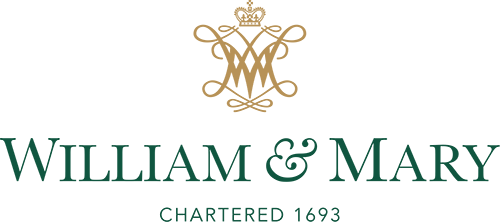 Student Course Fee Opt-Out RequestStudents wishing to exercise their right to opt-out of an eligible course fee should complete this form, sign and return it to the Student Accounts Office by the end of the add/drop period for the current course term.Student Name:	_________________________________________________________Student ID#	_________________________________________________________Term:		__________________I have verified via the Student Accounts Office website that the above referenced course(s) and associated fee(s) are eligible for students to opt-out.  I also understand that by opting out of these fees I will not be entitled to the automatic delivery of the book/material(s) that other students received who chose not to opt-out.  I fully accept the responsibility to obtain these items on my own and understand that failure to do so timely may impact my ability to stay current in class and may affect my academic success._____________________________________________		_____________________		Student Signature					DateCourseCourse TitleFee TypeFee AmountAPSC 480Research Neuroimmune PeptidesFLAT100.00ART 211Drawing and ColorFLAT25.00ART 2123-D Design: Form & SpaceFLAT45.00ART 225Sculpture: TimeFLAT125.00ART 226Sculpture: Force & MotionFLAT125.00ART 309Life Drawing IFLAT100.00ART 310Life Drawing IIFLAT100.00ART 313Architectural Design IFLAT25.00ART 314Architectural Design IIFLAT25.00ART 315Painting: StructureFLAT45.00ART 316Painting: ExpressionFLAT45.00ART 319The Figure and the Body IFLAT125.00ART 320The Figure and the Body IIFLAT125.00ART 323Printmaking: Intaglio & MonotypeFLAT125.00ART 324Relief PrintmakingFLAT125.00ART 325Sculpture: MassFLAT125.00ART 326Sculpture: PlaneFLAT125.00ART 327Ceramics: Handbuilding IFLAT125.00ART 328Ceramics: Wheel Throwing IFLAT125.00ART 331Intro to PhotographyFLAT125.00ART 333Color and Digital PhotographyFLAT125.00ART 340Photography PortfolioFLAT125.00ART 409Advanced Life DrawingFLAT100.00ART 410Advanced PaintingFLAT45.00ART 412Advance PrintmakingFLAT125.00ART 416Ceramics: Handbuilding IIFLAT125.00ART 417Ceramics: Wheel-Throwing IIFLAT125.00ART 418Advance ArchitectureFLAT25.00ART 420Advance SculptureFLAT125.00ART 430Photography PortfolioFLAT125.00ART 443Advance Studio Ind StudyFLAT25.00ART 461Capstone IFLAT100.00ART 462Capstone IIFLAT100.00BIOL 203LIntro Molec, Cells, Devp LabFLAT60.00BIOL 204LIntro Ecol, Evol, Org LabFLAT60.00BIOL 226Intro Molec, Cells, Devp LabFLAT60.00BIOL 298Intro Honors Bio Lab IFLAT60.00BIOL 302LLab: Integrative Bio-AnimalsFLAT60.00BIOL 304LIntegrative Biology: Plants LabFLAT60.00BIOL 306LMicrobiology LabFLAT60.00BIOL 404Research Neuroimmune PeptidesFLAT100.00BIOL 416LOrnithology-LabFLAT60.00BIOL 417LPopulation/Community LabFLAT60.00BIOL 419LPlant Physiology-LaboratoryFLAT60.00BIOL 421Genetic and Cellular AnalysisFLAT60.00BIOL 426LAquatic Ecology-LabFLAT60.00BIOL 427LWetland Ecosystems-LabFLAT60.00BIOL 432LAnimal Physiology-LabFLAT60.00BIOL 438Immunology LabFLAT60.00BIOL 453LProt Str/Function LabFLAT60.00BIOL 456LVertebrate Biology LabFLAT60.00BIOL 457LMarine Invertebrate Biology-LabFLAT60.00BUAD 502BR ProgrammingFLAT250.00BUAD 502CPython ProgrammingFLAT250.00BUAD 502DLinear Algebra Bus AnalyticsFLAT250.00CHEM 103LGeneral Chemistry Lab IFLAT70.00CHEM 206LOrganic Chemistry Lab IFLAT70.00CHEM 253Organic Chemistry Lab IIFLAT70.00CHEM 254General Chemistry Lab IIFLAT70.00CHEM 256Inorg/Quantitative Lab MethodsFLAT70.00CHEM 460Research Neuroimmune PeptidesFLAT100.00DATA 146Reasoning Under UncertaintyFLAT40.00DATA 301Data Driven Decision MakingFLAT40.00GEOL 160Introductory Geology LabFLAT15.00GEOL 250Geologic Evolution of VAFLAT20.00GEOL 310Regional Field GeologyFLAT800.00GEOL 311Field MethodsFLAT20.00INTR 110Soccer &Culture: Hispanic WorldFLAT100.00INTR 110Arts & WellnessFLAT100.00INTR 110Back to the RootsFLAT100.00INTR 110Creative Arts & WellnessFLAT100.00INTR 110FlourishingFLAT100.00INTR 110Humans and NatureFLAT100.00INTR 110Intro to Multi-sport TrainingFLAT100.00INTR 110MindfulnessFLAT100.00INTR 110Mindfulness MeditationFLAT100.00INTR 110Soccer &Culture Hispanic WorldFLAT100.00INTR 110Sound WellnessFLAT100.00INTR 110Swim, Bike, RunFLAT100.00INTR 110Taijiquan and QigongFLAT100.00INTR 110Taijiquan and Qigong Tai jiFLAT100.00INTR 110YogaFLAT100.00KINE 104 YogaFLAT25.00KINE130Adventure GamesFLAT45.00KINE 140White Water Canoe IFLAT65.00KINE 154KayakingFLAT85.00KINE 164Rock ClimbingFLAT110.00KINE 165Rock Climbing IIFLAT110.00KINE 185Ballroom Dance I-Men's SectionFLAT100.00KINE 185Ballroom Dance I-Women's SectFLAT100.00KINE 186Ballroom Dance II-Men's SectFLAT100.00KINE 186Ballroom Dance II-Women's SectFLAT100.00KINE 191Adventure LeadershipFLAT45.00KINE 196Mov Meditation & Mindful PractFLAT25.00KINE 196Bicycling BasicsFLAT75.00KINE 305Human Physiology LabFLAT28.00KINE 308LBiomechanics LabFLAT28.00KINE 311Microbes in Human Disease LabFLAT28.00KINE 314Dissection Human Anat LabFLAT85.00KINE 315Anatomy LaboratoryFLAT85.00KINE 415Public Health: Health EquityFLAT2,500.00KINE 442LExercise Physiology- LabFLAT28.00LAW 250Intro to US Law & Legal SystemFLAT2,450.00LAW 251LLM English Language CourseFLAT2,450.00MATH 509Prob and Stats for TeachersFLAT1,203.75MATH 516Geometry & Msrmnt for TeachersFLAT1,260.00MUSC B10Trumpet 1- 1/2 hr LessonFLAT425.00MUSC B11Horn 1 - 1/2 hr LessonFLAT425.00MUSC B12Trombone 1 - 1/2 hr LessonFLAT425.00MUSC B13Tuba/Euphnm 1- 1/2 hr LessonFLAT425.00MUSC B14Banjo I - 1st 1/2 Hr LessonFLAT425.00MUSC B20Trumpet 2 - 1/2 hr lessonFLAT425.00MUSC B21Horn 2- 1/2 hr LessonFLAT425.00MUSC B22Trombone 2 - 1/2 hr lessonFLAT425.00MUSC B23Tuba/Euphnm 2- 1/2 hr lesson  FLAT425.00MUSC B24Banjo 2- 1/2 hr lessonFLAT425.00MUSC B30Trumpet 3 - 1/2 hr lessonFLAT425.00MUSC B31Horn 3- 1/2 hr LessonFLAT425.00MUSC B32Trombone 3 - 1/2 hr lessonFLAT425.00MUSC B33Tuba/Euphnm 3 - 1/2 hr lesson FLAT425.00MUSC B34Banjo 3- 1/2 hr lessonFLAT425.00MUSC B40Trumpet 4 - 1/2 hr lessonFLAT425.00MUSC B41Horn 4- 1/2 hr LessonFLAT425.00MUSC B42Trombone 4 - 1/2 hr lessonFLAT425.00MUSC B43Tuba/Euphnm 4- 1/2 hr lessn   FLAT425.00MUSC B44Banjo 4- 1/2 hr lessonFLAT425.00MUSC F10Flat-Pick Guit 1- 1/2 Hr lessoFLAT425.00MUSC F20Flat-Pick Guit 2- 1/2 Hr lessoFLAT425.00MUSC F30Flat-Pick Guit 3- 1/2 Hr lessoFLAT425.00MUSC F40Flat-Pick Guit 4- 1/2 Hr lessoFLAT425.00MUSC G01Group Guitar IFLAT425.00MUSC G10Guitar IFLAT425.00MUSC G11Lute/Bar Guitar 1- 1/2 hr LessFLAT425.00MUSC G20Guitar 2 - 1/2 hr LessonFLAT425.00MUSC G21Lute/Bar Gutr 2-1/2 hr LessnFLAT425.00MUSC G30Guitar 3 - 1/2 hr LessonFLAT425.00MUSC G31Lute/Bar Guitar 3- 1/2 hr LessFLAT425.00MUSC G40Guitar 4 - 1/2 hr LessonFLAT425.00MUSC G41Lute/Bar Gutr 4-1/2 hr LessnFLAT425.00MUSC H10Harp 1 - 1/2 hr LessonFLAT425.00MUSC H20Harp 2- 1/2 hr LessonFLAT425.00MUSC H30Harp 3- 1/2 hr LessonFLAT425.00MUSC H40Harp 4- 1/2 hr LessonFLAT425.00MUSC J10Jzz: Brass 1 - 1/2 hr LessonFLAT425.00MUSC J12Jzz: Woodwnd 1-1/2 hr LessnFLAT425.00MUSC J14Jazz: Keyboard IFLAT425.00MUSC J15Jzz: Voice 1- 1/2 hr Lessn    FLAT425.00MUSC J16Jzz: Guitar 1- 1/2 hr LessonFLAT425.00MUSC J17Jzz:Harmnca 1- 1/2 hr LessnFLAT425.00MUSC J18Jzz: Bass 1 - 1/2 hr LessonFLAT425.00MUSC J19Jzz: Percusn 1- 1/2 hr LessnFLAT425.00MUSC J20Jzz: Brass 2- 1/2 hr LessonFLAT425.00MUSC J22Jzz: Woodwnd 2- 1/2 hr LessnFLAT425.00MUSC J24Jazz: Keyboard IIFLAT425.00MUSC J25Jzz: Voice 2- 1/2 hr LessonFLAT425.00MUSC J26Jzz: Guitar 2- 1/2 hr LessonFLAT425.00MUSC J27Jazz:Harmonica 2- 1/2 hrFLAT425.00MUSC J28Jzz: Bass 2- 1/2 hr LessonFLAT425.00MUSC J29Jzz: Percusn 2- 1/2 hr LessonFLAT425.00MUSC J30Jzz: Brass 3- 1/2 hr LessnFLAT425.00MUSC J32Jzz: Woodwnd 3- 1/2 hr LessonFLAT425.00MUSC J34Jazz:Keyboard 3- 1/2 hrFLAT425.00MUSC J35Jzz: Voice 3- 1/2 hr Lessn    FLAT425.00MUSC J36Jzz: Guitar 3- 1/2 hr LessonFLAT425.00MUSC J37Jazz:Harmonica 3- 1/2 hrFLAT425.00MUSC J38Jzz: Bass 3 - 1/2 hr Lessn    FLAT425.00MUSC J39Jzz: Percusn 3 - 1/2 hr LessonFLAT425.00MUSC J40Jzz: Brass 4- 1/2 hr LessnFLAT425.00MUSC J42Jzz: Woodwnd 4-1/2 hr LessnFLAT425.00MUSC J44Jazz:Keyboard 4- 1/2 hrFLAT425.00MUSC J45Jzz: Voice 4- 1/2 hr Lessn    FLAT425.00MUSC J46Jzz: Guitar 4- 1/2 hr LessonFLAT425.00MUSC J47Jzz:Harmnca 4- 1/2 hr LessnFLAT425.00MUSC J48Jzz: Bass 4 - 1/2 hr Lessn    FLAT425.00MUSC J49Jzz: Percusn 4- 1/2 hr LessonFLAT425.00MUSC K01Group Piano IFLAT425.00MUSC K02Group Piano IIFLAT425.00MUSC K10Piano IFLAT425.00MUSC K11Organ 1 - 1/2 hr lesson       FLAT425.00MUSC L12Harpschrd 1- 1/2 hr LessonFLAT425.00MUSC K20Piano 2 - 1/2 hr LessonFLAT425.00MUSC K21Organ 2 - 1/2 hr LessonFLAT425.00MUSC K22Harpschrd 2 - 1/2 hr Lesson   FLAT425.00MUSC K30Piano 3 - 1/2 hr LessonFLAT425.00MUSC K31Organ 3 - 1/2 hr LessonFLAT425.00MUSC K32Harpschrd 3 - 1/2 hr LessonFLAT425.00MUSC K40Piano 4 - 1/2 hr LessonFLAT425.00MUSC K41Organ 4 - 1/2 hr LessonFLAT425.00MUSC K42Harpschrd 4- 1/2 hr LessonFLAT425.00MUSC M10Musicianship IFLAT425.00MUSC M20Musicianship IIFLAT425.00MUSC M30Musicianshp 3- 1/2 hr LessonFLAT425.00MUSC M40Musicianshp 4- 1/2 hr LessonFLAT425.00MUSC N10Mandolin- 1/2 hr LessonFLAT425.00MUSC N20Mandolin 2- 1/2 hr LessonFLAT425.00MUSC N30Mandolin 3 - 1/2 hr LessonFLAT425.00MUSC N40Mandolin IV- 1/2 hr LessonFLAT425.00MUSC P10Percussion 1 - 1/2 hr LessonFLAT425.00MUSC P20Percussion 2 - 1/2 hr lessonFLAT425.00MUSC P30Percussion 3 - 1/2 hr lessonFLAT425.00MUSC P40Percussion 4 - 1/2 hr lessonFLAT425.00MUSC S10Violin IFLAT425.00MUSC S11Viola IFLAT425.00MUSC S12Cello 1 - 1/2 hr LessonFLAT425.00MUSC S13Bass 1 - 1/2 hr LessonFLAT425.00MUSC S15ViolaDaGmba 1 - 1/2 hr lessonFLAT425.00MUSC S20Violin 2 - 1/2 hr LessonFLAT425.00MUSC S21Viola 2 - 1/2 hr LessonFLAT425.00MUSC S22Cello 2 - 1/2 hr Lesson       FLAT425.00MUSC S23Bass 2 - 1/2 hr lessonFLAT425.00MUSC S25ViolaDaGmba 2 - 1/2 hr lessonFLAT425.00MUSC S30Violin 3 - 1/2 hr LessonFLAT425.00MUSC S31Viola 3 - 1/2 hr LessonFLAT425.00MUSC S32Cello 3 - 1/2 hr LessonFLAT425.00MUSC S33Bass 3 - 1/2 hr lessonFLAT425.00MUSC S35ViolaDaGmba 3 - 1/2 hr lessonFLAT425.00MUSC S40Violin 4 - 1/2 hr LessonFLAT425.00MUSC S41Viola 4 - 1/2 hr lessonFLAT425.00MUSC S42Cello 4 - 1/2 hr Lesson       FLAT425.00MUSC S43Bass 4 - 1/2 hr LessonFLAT425.00MUSC S45ViolaDaGmba 4 - 1/2 hr lessonFLAT425.00MUSC U10Ukulele 1- 1/2 Hour LessonFLAT425.00MUSC U20Ukulele 2 - 1/2 hr LessonFLAT425.00MUSC U30Ukulele 3- 1/2 Hour LessonFLAT425.00MUSC U40Ukulele 4- 1/2 Hour LessonFLAT425.00MUSC V01Group Instruction in VoiceFLAT425.00MUSC V10Voice IFLAT425.00MUSC V20Voice IIFLAT425.00MUSC V30Voice IIIFLAT425.00MUSC V40Voice IVFLAT425.00MUSC W10Flute 1 - 1/2 hr LessonFLAT425.00MUSC W11Oboe 1 - 1/2 hr lessonFLAT425.00MUSC W12Bassoon 1 - 1/2 hr Lesson     FLAT425.00MUSC W13Clarinet 1 - 1/2 hr Lesson    FLAT425.00MUSC W14Saxophone 1 - 1/2 hr lesson   FLAT425.00MUSC W20Flute 2 - 1/2 hr LessonFLAT425.00MUSC W21Oboe 2 - 1/2 hr LessonFLAT425.00MUSC W22Bassoon 2 - 1/2 hr LessonFLAT425.00MUSC W23Clarinet 2- 1/2 hr Lesson     FLAT425.00MUSC W24Saxophone 2 - 1/2 hr LessonFLAT425.00MUSC W30Flute 3 - 1/2 hr LessonFLAT425.00MUSC W31Oboe 3 - 1/2 hr lessonFLAT425.00MUSC S32Bassoon 3  - 1/2 hr LessonFLAT425.00MUSC W33Clarinet 3- 1/2 hr Lesson     FLAT425.00MUSC W34Saxophone 3 - 1/2 hr lesson   FLAT425.00MUSC W40Flute 4 - 1/2 hr LessonFLAT425.00MUSC W41Oboe 4 - 1/2 hr LessonFLAT425.00MUSC W42Bassoon 4 - 1/2 hr LessonFLAT425.00MUSC W43Clarinet 4- 1/2 hr Lesson     FLAT425.00MUSC W44Saxophone 4 - 1/2 hr LessonFLAT425.00PHYS 101LGeneral Physics-LabFLAT20.00PHYS 102LGeneral Physics-LabFLAT20.00PHYS 107LPhysics Life-Science I (Lab)FLAT20.00PHYS 108LPhysics Life-Science II (Lab)FLAT20.00PHYS 177Astronomy LaboratoryFLAT20.00PSYC 301LElementary Statistics - LabFLAT27.00PSYC 302LResearch Methods - LabFLAT30.00PSYC 410LResearch in Develop-LabFLAT27.00PSYC 411LCognition & Thinking-LabFLAT30.00PSYC 412LResearch Personality-LabFLAT27.00PSYC  413LResearch in Phys Psyc - LabFLAT30.00PSYC 414LExperimental Social Psych-LabFLAT30.00PSYC 417LSensation & Perception-LabFLAT27.00PSYC 418LResearch Abnormal Psyc LabFLAT27.00PSYC 422LBehavior Modification-LabFLAT27.00Course Subject/Course#(i.e.  Anth 425)Class Title/DescriptionCourse FeeStaff Use OnlyStaff Use OnlyStudent Accounts Signature/Date ReceivedDepartment Notified/Date of opt-out Credit/Comment Posted – Student Accounts Signature/Date postedDetail Code Posted:  _____  Amount Posted:  ________     